Seaview Harbor Marina-(609) 823-2626Transient Registration Form                                         Vessel Length: ____________ Power/Sail: ___________               Slip #: ______________                          Arrival Date: _______________ Departure Date: _______________Name: ___________________________________________________________________________________________________Billing Address: ____________________________________________________________________________________________________City: ______________________________________________________State:_________________Zip Code: ____________________________ Cell #: __________________________________________________ Alternate #: __________________________________________________Email address:  ________________________________________________________________________________________________________Vessel Information-Boat Name: ___________________________________ Make & Model: ___________________________Power: __________ Sail: _________ Length (LOA):___________Beam:_______ Draft: ________Vessel Insurance Company: ________________________________________Policy #:________________________________________Vessel Electric Power Usage: 30 Amp__________50 Amp _________Adapter:  Yes _____ or   No _____Meter Read In: ___________________ Meter Read Out: _____________________Electric is Billed separately $10.00 Minimum Plug in Fee. In addition Slips cannot be assigned by the Electric Usage of the Vessel.Daily Rate @$2.00 per ft. $_______________ X ________Nights = $_________________Offering Discounts on Extended Stays! Contact the Marina office for details (609) 823-2626Weekly Rate: $______________     Monthly Rate: $ ______________Total Dockage: $__________________                                             Visa/MC#:____________________________________________________________________________________________(Credit Card will be charged a 2.90% Convenience Fee, which is added to the Dockage Rental Amount)                             Expiration Date: __________CVV Code: ______              Please Provide Photo IDSignature: _________________________________________________________________Date:_____________________     Please be advised by signing this form you have given Seaview Harbor Marina permission to charge your Credit Card for Services either as a Deposit or Final Payment for Dockage.  In addition the customer agrees to pay for additional dockage fees including electric prior to departure.      All Vessels Owners must have a copy of their Current Vessel Insurance Declaration page on file prior to Dockage, submitted along with the completed and signed transient registration form.Cancellation Policy: Transient Dockage fees are Non-refundable regardless of the circumstances.**Note to all Transients.   Slips are assigned by availability and subject to change.SEAVIEW HARBOR MARINA CONDO ASSN., INC.CREDIT CARD AUTHORIZATION FORM     Please be advised by signing this form you have given Seaview Harbor Marina permission to charge your Credit Card for Services either as a Deposit or Final Payment for Dockage.  In addition the customer agrees to pay for additional dockage fees including electric prior to departure. Please be advised credit card transactions will include a transaction fee of 2.90 % (subject to change).   Seaview Harbor Marina AUTHORIZATON Form to apply payment to the credit card noted below:One-time payment of $_______________ I _________________________________________________________ hereby authorize Seaview Harbor Marina to apply payment to the credit card noted below. Cardholder Name: _____________________________________________________________                                                   (As name appears on the Credit Card) (Print Name Clearly)Cardholder Billing Address: ____________________________________________________ City: ____________________________________    State: ___________   Zip: ___________Cell #: ________________________________ Alternate Contact #:_____________________Email address: ___________________________________________________________Type of Credit Card: Visa: _____ Master Card: _____Credit Card #: ______________________________________________ Expiration Date: ________Verification Code: ___________ (3 Digit Code)  Authorized Signature: ______________________________   Date: __________                   MARINA OFFICE: (609) 823-2626          FAX: (609) 823-0215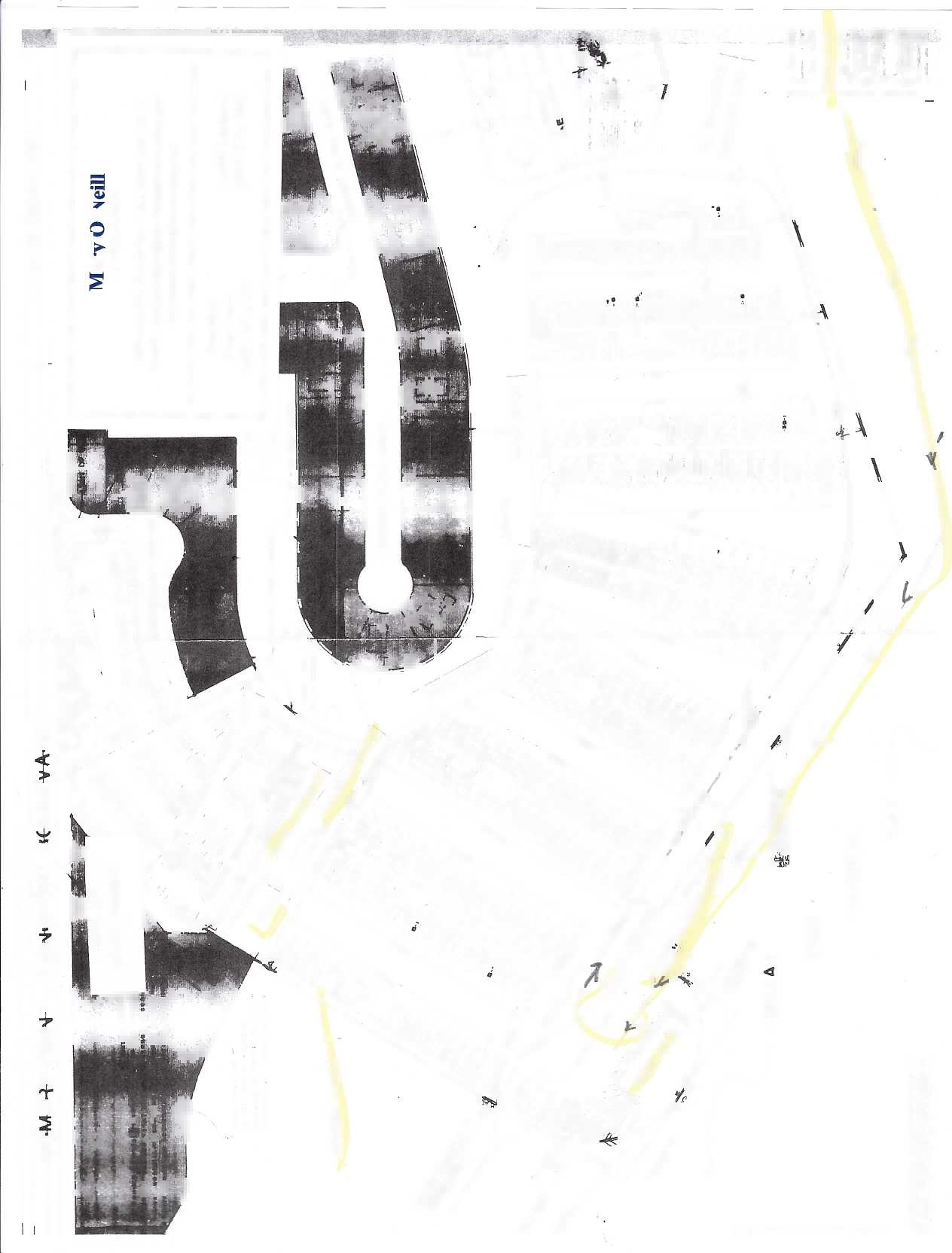 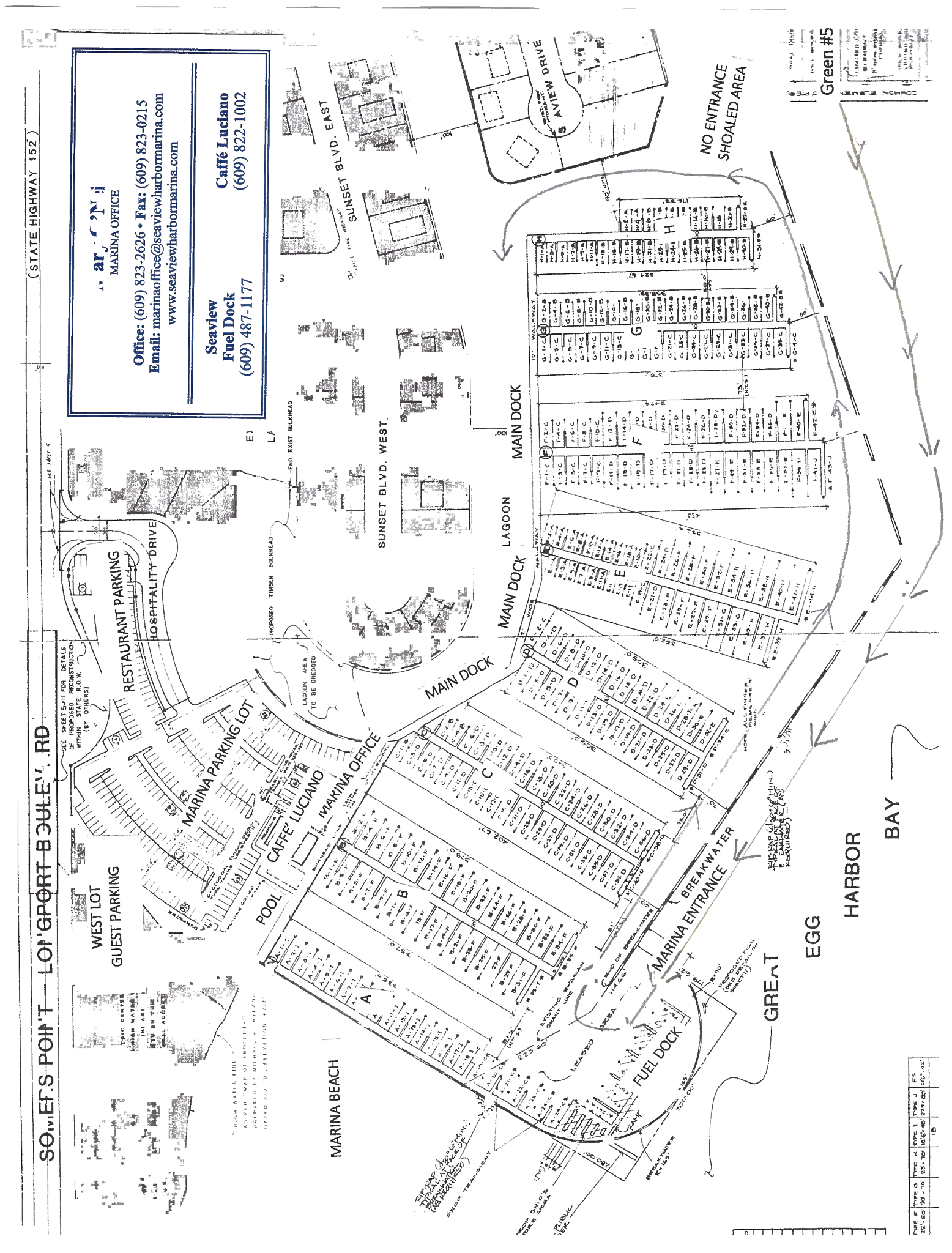 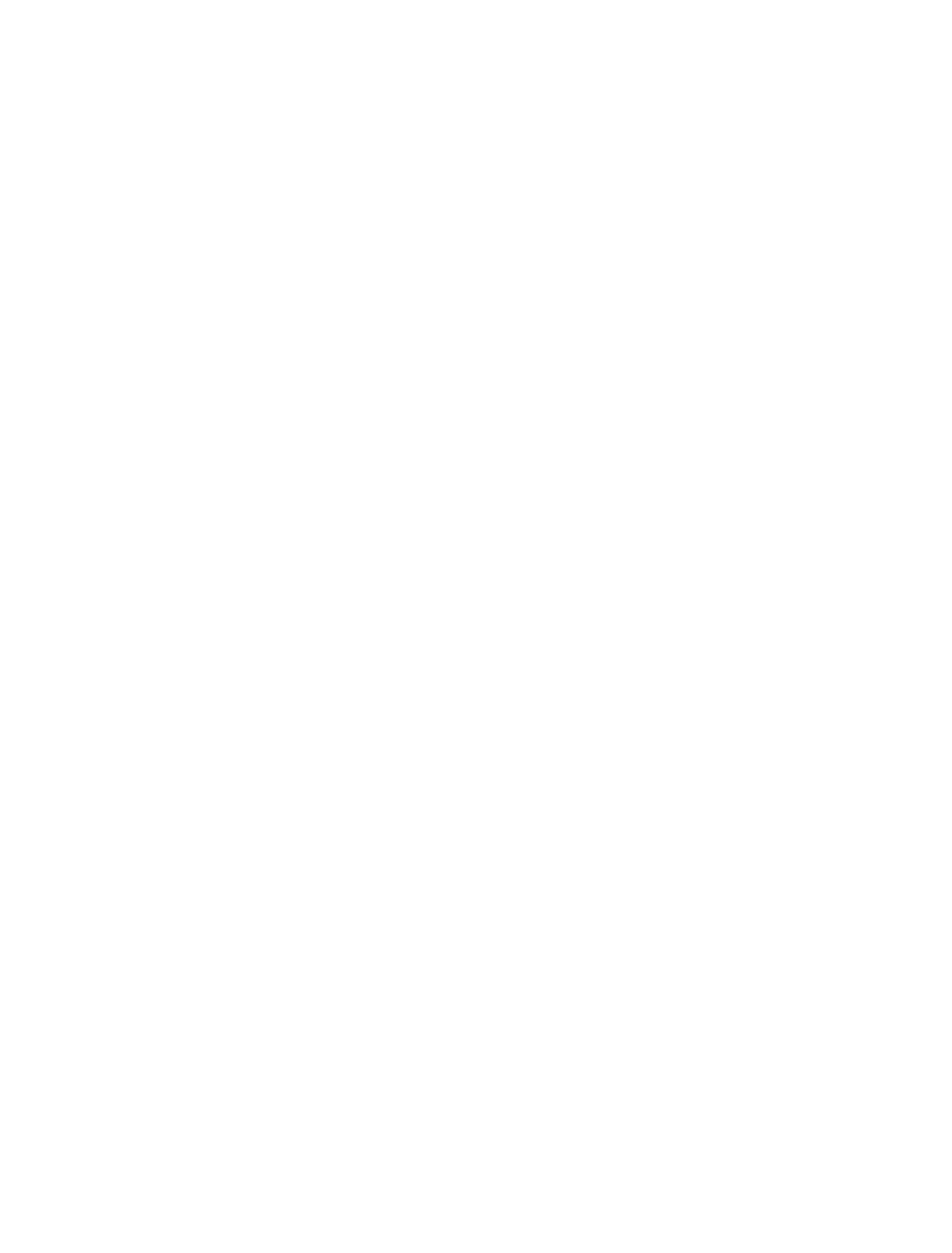 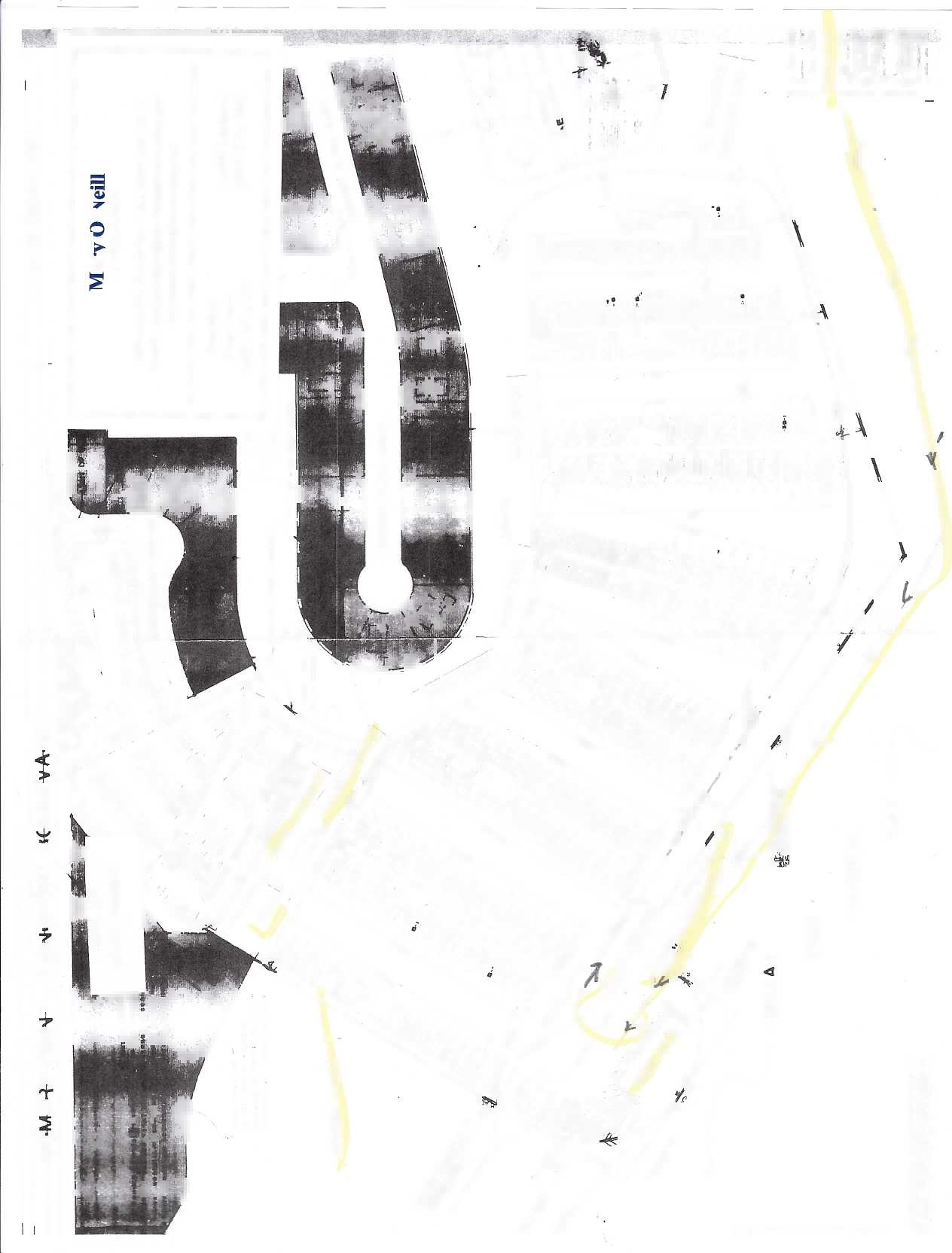 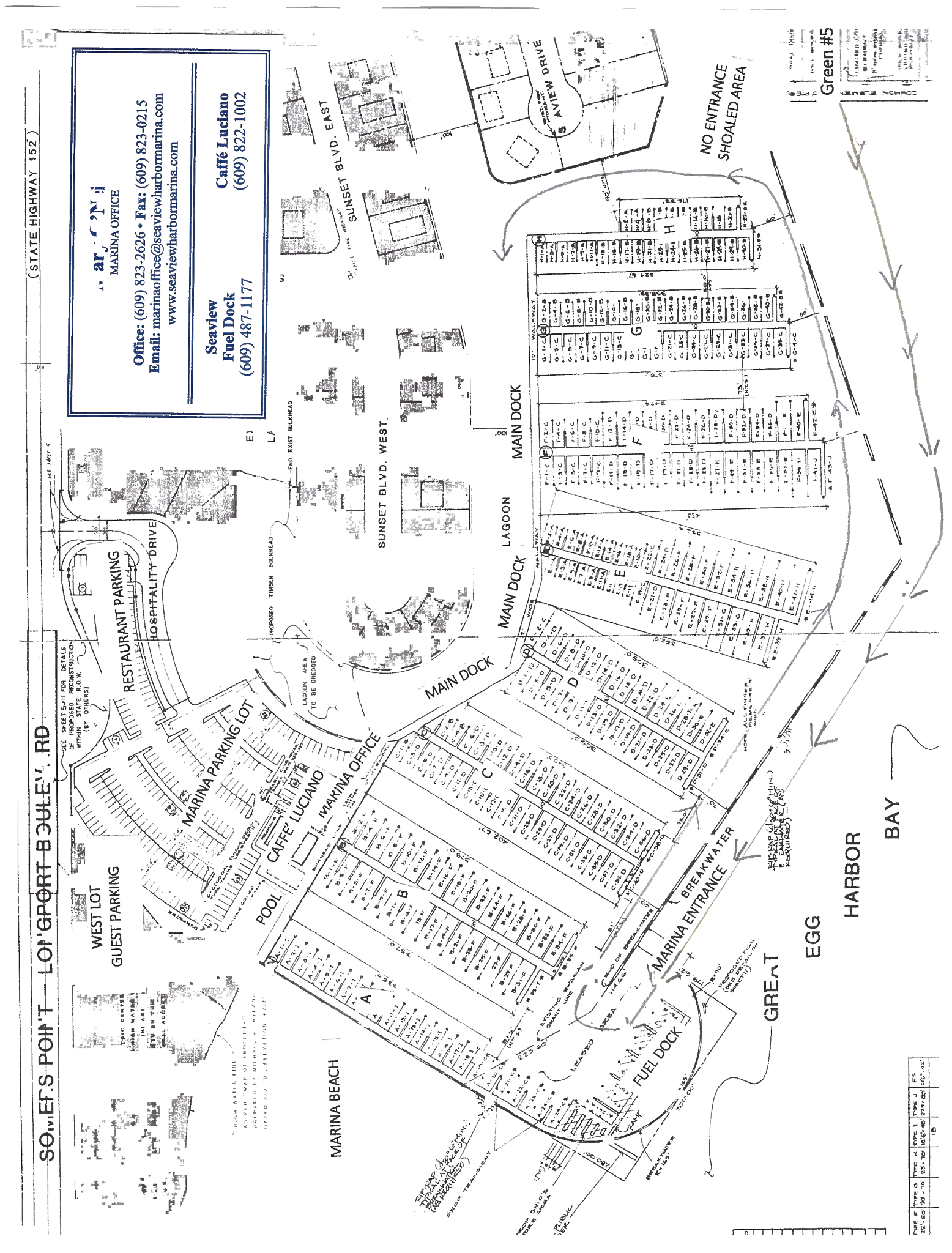 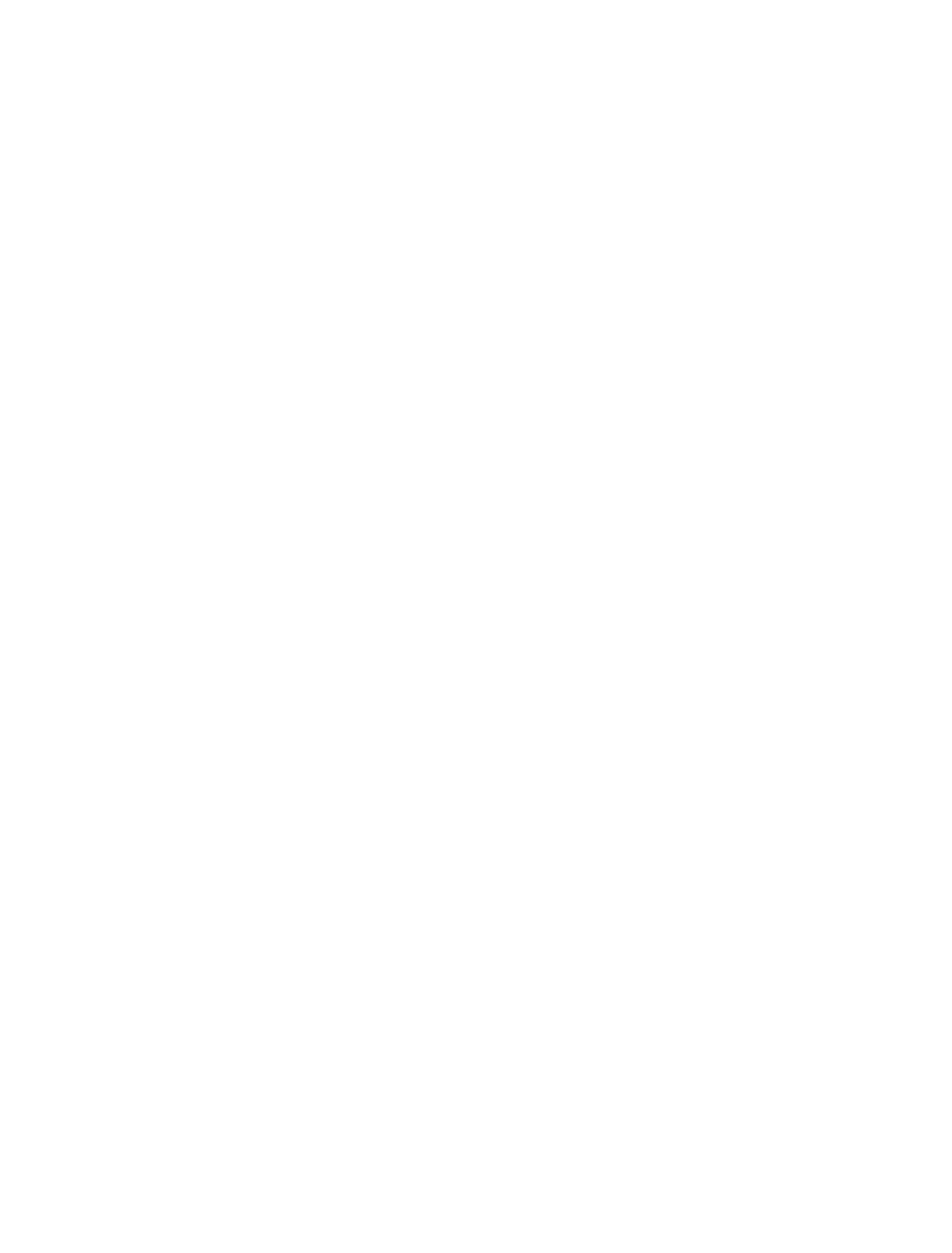 